 ЧЕМПИОНАТ РОССИИ ЛОШАДЕЙ ТЕРСКОЙ ПОРОДЫ   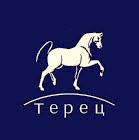 Технические результаты РИНГ-ВЫВОДКИ ЛОШАДЕЙ ТЕРСКОЙ ПОРОДЫ.Ринг кобыл 4 лет и старше                                                                07.09.2018  4-й международная выставка «Конная Россия»  КСК Максима СтейблзРинг жеребцов 4 лет и старше                                                                                     Судейская коллегия  Купцова Н.А.
 Волков В.Я.
 Коган И.Л.
Соревнованияпо аджилити                                                                                               
Судья Тимошенко В.В.Место    Кличка лошади, происхождениеВладелецТипГолова, шеяКорпусНогиАллюрыРайдабилитиОбщая оценка1.Бабочка (Бивуак – Борьба), 2009П/З Серая лошадь"9898,57849,52.Бестия (Симбад – Буря), 2012Осинин В.А.9997,57849,53.Бесподобная (Сюрприз – Борьба), 2014П/З Серая лошадь"8,58,58,587,57,548,5Место    Кличка лошади, происхождениеВладелецТипГолова, шеяКорпусНогиАллюрыРайдабилитиОбщая оценка1.Симбад (Серп – Биссектриса), 2006Осинин В.А.98,58,58,56,57,548,52.Сюрприз (Икар – Санкция), 2008П/З Серая лошадь"7,57,57,57,57946Место    Кличка лошади, год рожденияХендлерСумма ш.о.Время, мин1.Сюрприз (Икар – Санкция), 2008Ляленко Андрей101,332.Бабочка (Бивуак – Борьба), 2009Пирогова Екатерина102,113.Бестия (Симбад – Буря), 2012Бузаева Анна202,114.Тибет (Бивуак – Тишина), 2012Иванова Евгения203,015.Бесподобная (Сюрприз – Борьба), 2014Петрухина Алена303,23